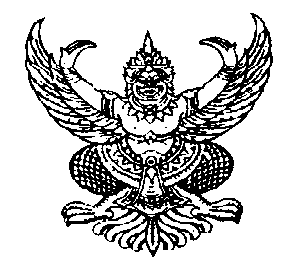 ประกาศราคากลางขององค์การบริหารส่วนตำบลกำแพงเซาเรื่อง ประกาศราคากลางโครงการซ่อมแซมผิวจราจรหินคลุกถนนสายต้นขาม  หมู่ที่ 5---------------------------------------------------ด้วยองค์การบริหารส่วนตำบลกำแพงเซา   มีความประสงค์จะดำเนินการจ้างเหมาโครงการซ่อมแซมผิวจราจรหินคลุกถนนสายต้นขาม  หมู่ที่ 5   วงเงินงบประมาณที่ได้รับจัดสรร  เป็นเงิน   29,400.-  บาท (เงินสองหมื่นเก้าพันสี่ร้อยบาทถ้วน)  โดยรายละเอียดดังนี้		1. ซ่อมแซมผิวจราจรหินคลุกถนนสายต้นขาม  หมู่ที่ 5 ความยาวถนนหินคลุกตลอดทั้งสาย 393.00 เมตร ความเสียหายถนนประมาณ 60%	     - ใช้เครื่องจักรเกรดเกลี่ยแต่งถนน กว้าง 3.50 เมตร  ยาว 393.00 เมตร พื้นที่ไม่น้อยกว่า 1,375.00  ตารางเมตร    	     - ถมหินคลุกผิวจราจรบางช่วงที่เป็นหลุมบ่อ ระยะทางเสียหายรวม 235.00 เมตร กว้างเฉลี่ย 3.00 เมตร หนา 0.07 เมตร ใช้หินคลุกจำนวน 49.00 ลูกบาศก์เมตร	2.  ติดตั้งป้ายประชาสัมพันธ์โครงการแบบชั่วคราว ตามแบบที่ อบต.กำหนด จำนวน 1 ป้าย 	งบประมาณ  29,400.-  บาท ราคากลาง  ณ  วันที่  8   เดือน  มกราคม  2561  เป็นเงิน  29,400.-  บาท (เงินสองหมื่นเก้าพันสี่ร้อยบาทถ้วน)  ตามแบบสรุปราคากลาง  ซึ่งองค์การบริหารส่วนตำบลกำแพงเซา    ได้ผ่านความเห็นชอบจากคณะกรรมการกำหนดราคากลางที่ลงชื่อไว้ในแบบสรุปราคากลางแนบท้ายประกาศฉบับนี้แล้ว องค์การบริหารส่วนตำบลกำแพงเซา จะใช้ราคากลางนี้ประกาศราคาต่อไป		ประกาศให้ทราบโดยทั่วกัน				ประกาศ  ณ วันที่  9  เดือน มกราคม   พ.ศ.  2561 (ลงชื่อ)   .....................................................  ผู้ประกาศ(นางสาวไพเราะ  เอียดบัว)นายกองค์การบริหารส่วนตำบลกำแพงเซาตารางแสดงวงเงินงบประมาณที่ได้รับจัดสรรและราคากลางในงานจ้างก่อสร้างชื่อโครงการ 		โครงการซ่อมแซมผิวจราจรหินคลุกถนนสายต้นขาม  หมู่ที่ 5หน่วยงานเจ้าของโครงการ  องค์การบริหารส่วนตำบลกำแพงเซา    วงเงินงบประมาณที่ได้รับจัดสรรเป็นเงิน    29,400.- บาทลักษณะงานโดยสังเขป1. ซ่อมแซมผิวจราจรหินคลุกถนนสายต้นขาม  หมู่ที่ 5 ความยาวถนนหินคลุกตลอดทั้งสาย 393.00 เมตร ความเสียหายถนนประมาณ 60%- ใช้เครื่องจักรเกรดเกลี่ยแต่งถนน กว้าง 3.50 เมตร  ยาว 393.00 เมตร พื้นที่ไม่น้อยกว่า 1,375.00  ตารางเมตร- ถมหินคลุกผิวจราจรบางช่วงที่เป็นหลุมบ่อ ระยะทางเสียหายรวม 235.00 เมตร กว้างเฉลี่ย 3.00 เมตร หนา 0.07 เมตร ใช้หินคลุกจำนวน 49.00 ลูกบาศก์เมตร2.  ติดตั้งป้ายประชาสัมพันธ์โครงการแบบชั่วคราว ตามแบบที่ อบต.กำหนด จำนวน 1 ป้าย 4.  ราคากลางคำนวณ   ณ  วันที่  9  เดือน  มกราคม  พ.ศ.  2561   เป็นเงิน   29,400.-  บาท5.  บัญชีประมาณการราคากลาง5.1  แบบสรุปราคากลาง หมายถึง  แบบประเมินราคา   (ตามเอกสารแนบท้ายนี้)6.  รายชื่อคณะกรรมการกำหนดราคากลาง	1. นางสาวกอบกุล  ทองอุ่น		ตำแหน่งผู้อำนวยการกองช่าง	ประธานกรรมการ	2. นายณัฐชา  ล่องจ้า              	ตำแหน่งนายช่างโยธา		กรรมการ	3. นายกีรติ   คำดี		ตำแหน่งนายช่างโยธา		กรรมการ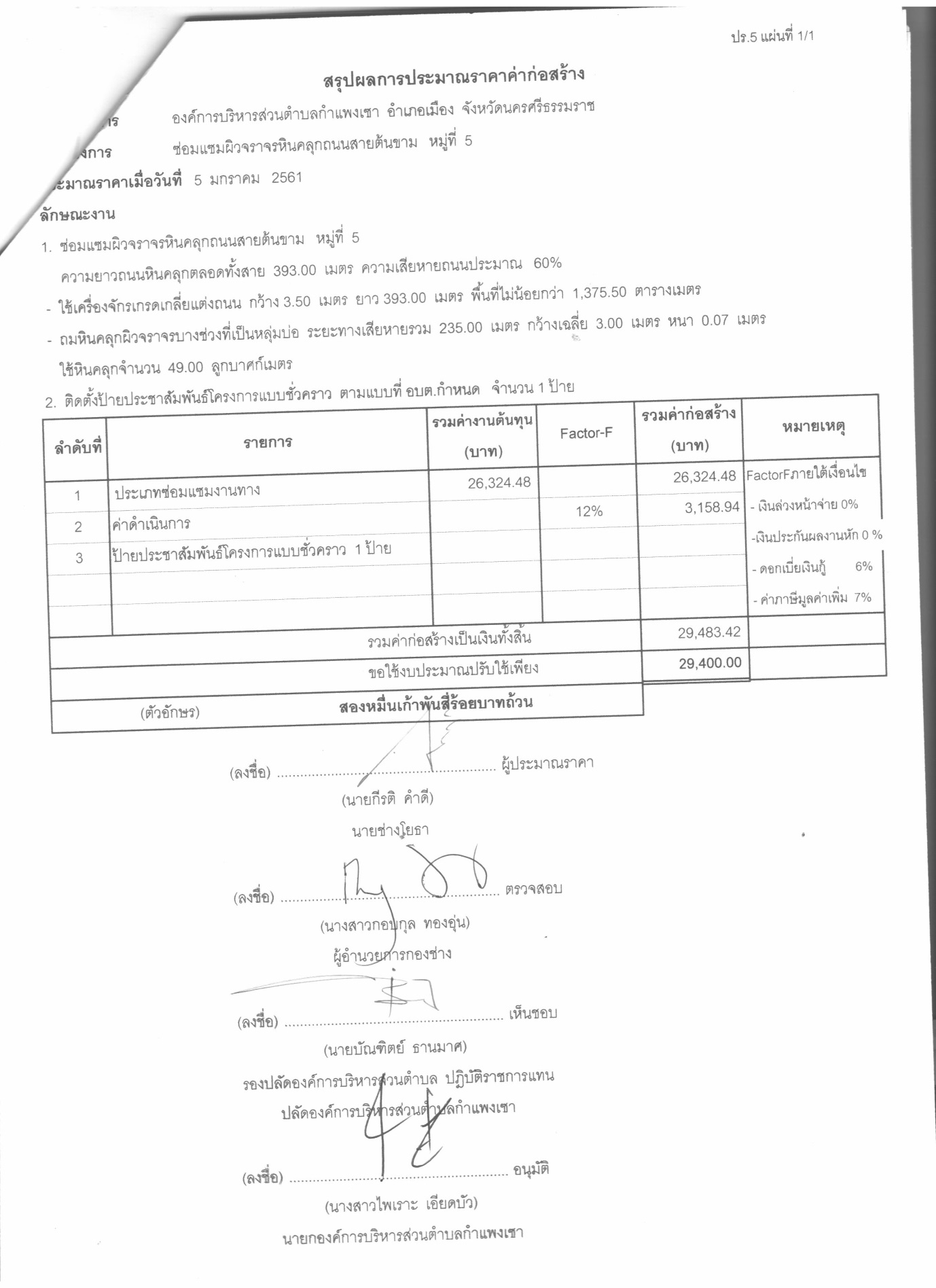 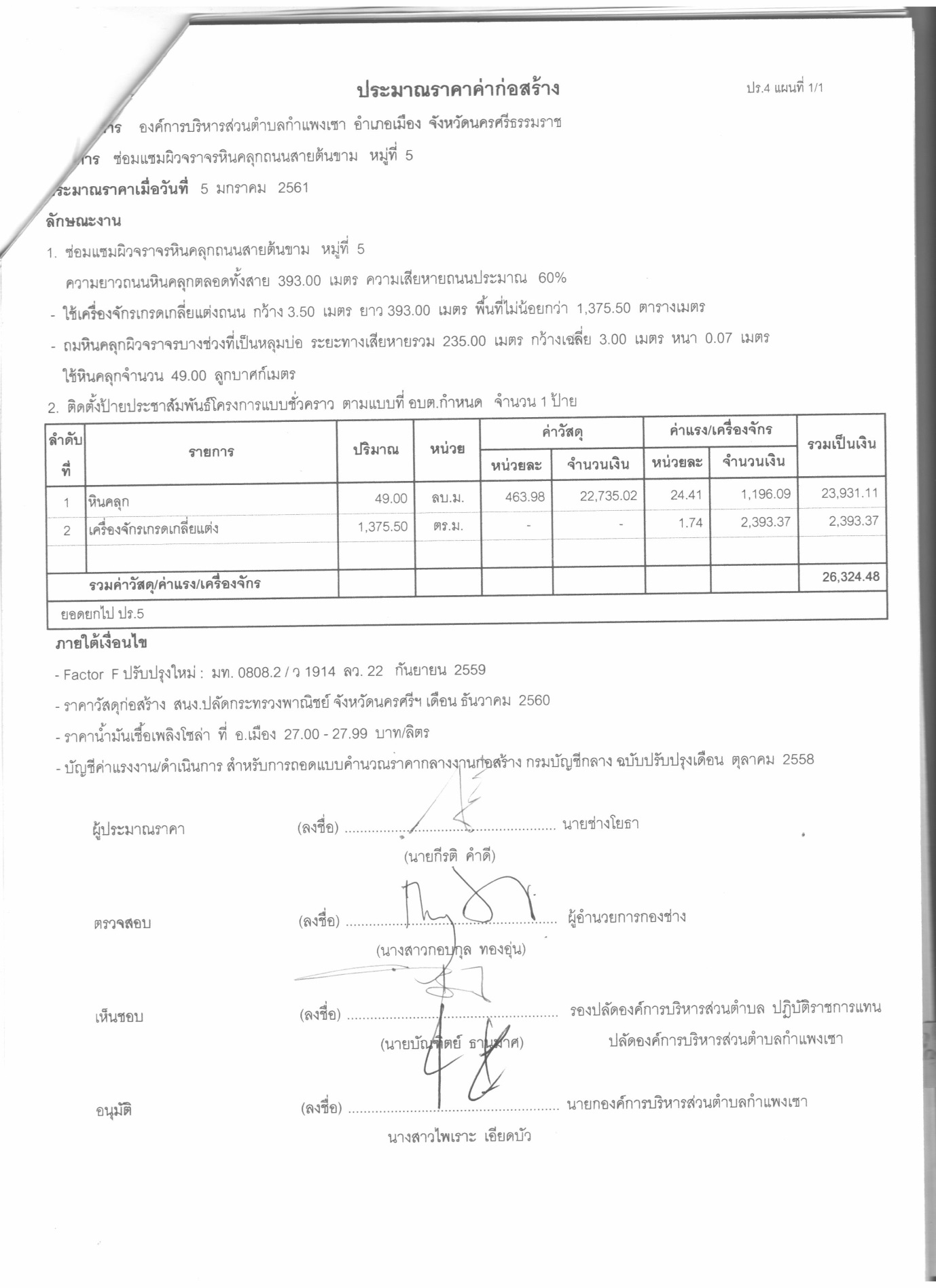 